Term 1 – 2023 OPENER EXAMCHEMISTRY PAPER 3 (233/3)FORM FOUR (4)Time: 2 ¼ HoursMARKING SCHEMEINSTRUCTIONS *	Write your name and the indicated details in the spaces provided on this page.*	Answer ALL questions in the spaces provided in the question paper.*	You are NOT allowed to start working with the apparatus for the first 15 minutes of the 2¼ hours allowed for this paper. This time is to enable you to read the question paper and make sure you have all the chemicals and apparatus you may need.*	Mathematical tables and silent electronic calculators may be used.*	All working must be clearly shown where necessary.For Examiner’s Use OnlyThis paper has 6 printed pages. Candidates should check the questions paper to ascertain that all pages are printed as indicated and that no questions are missing.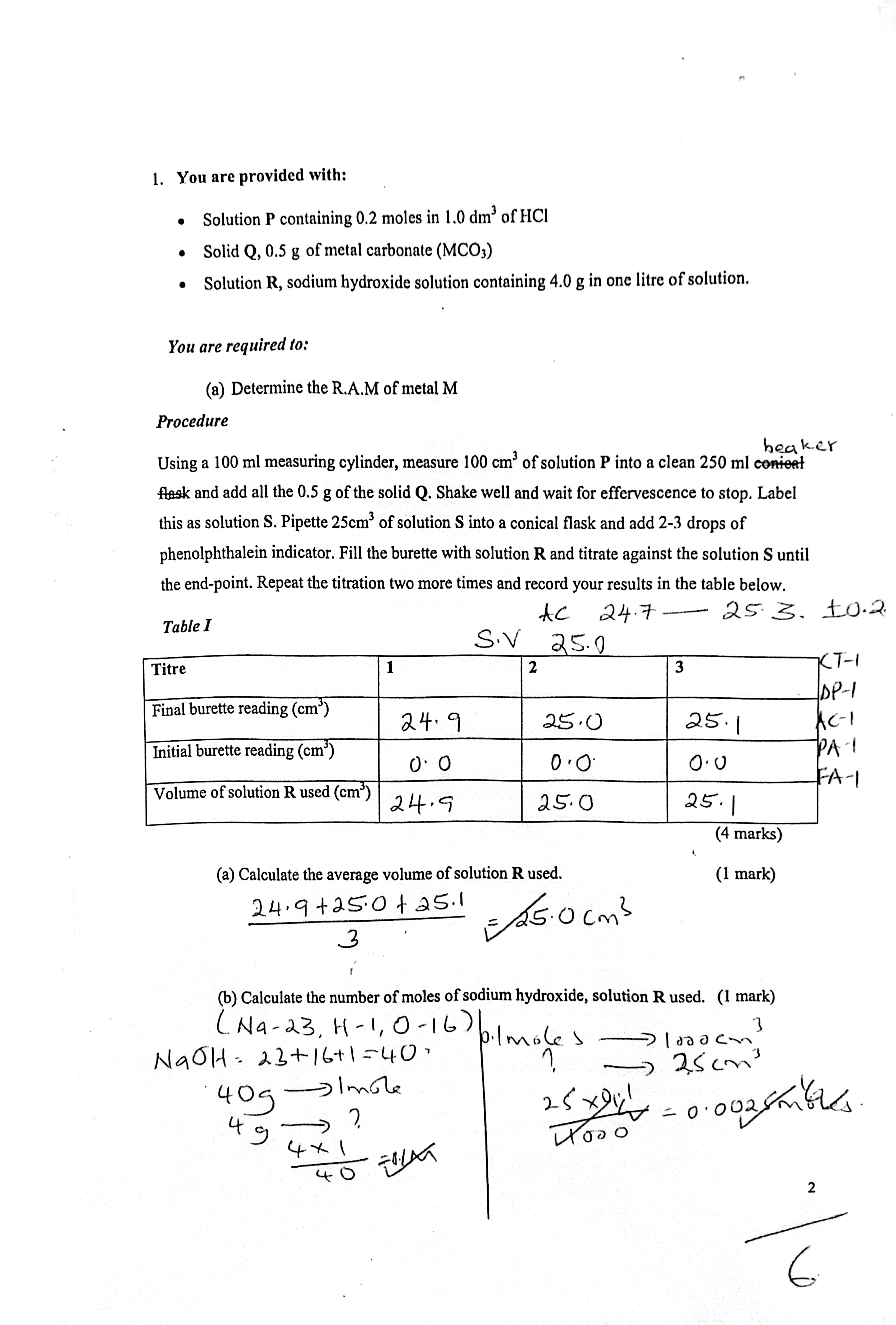 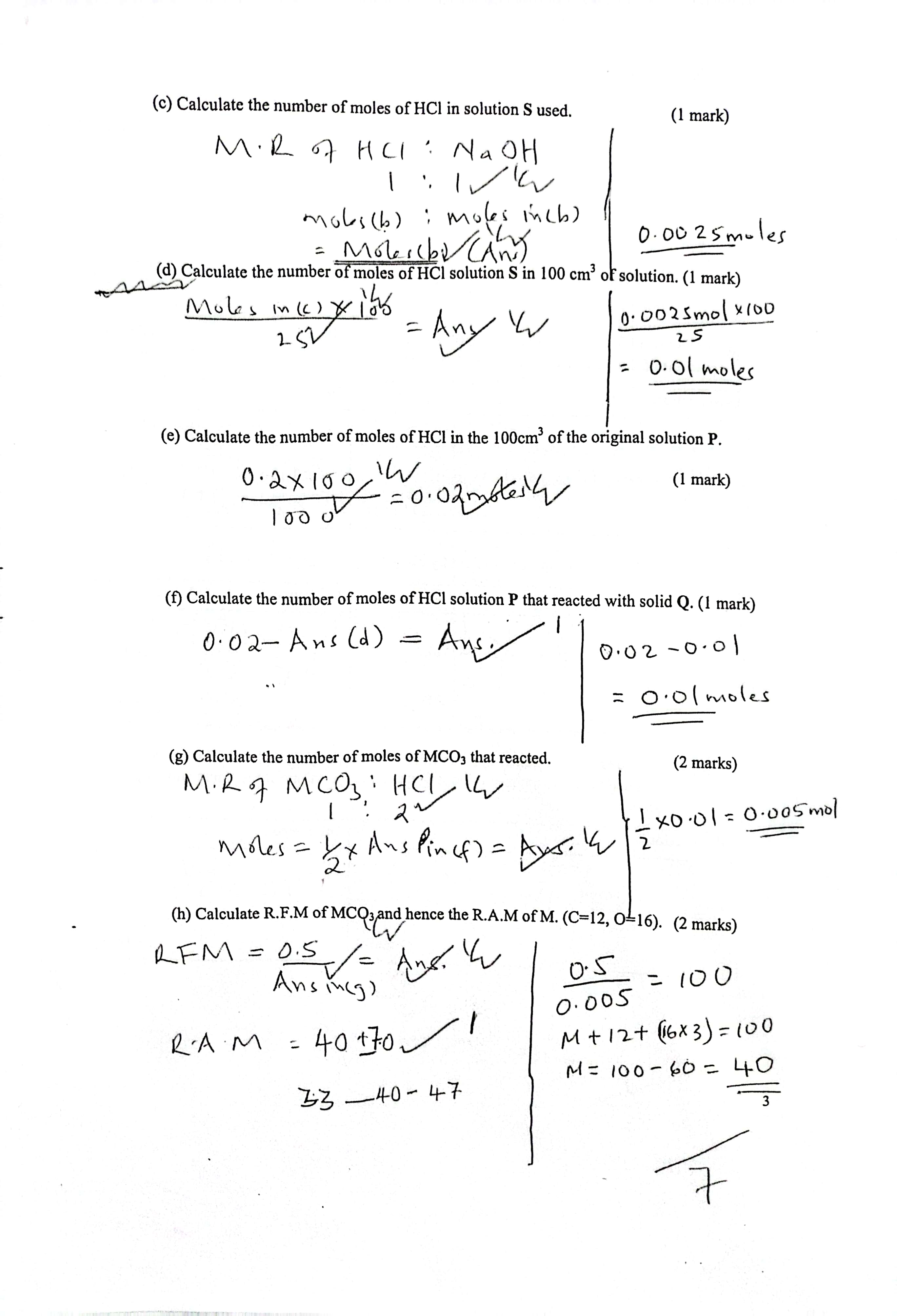 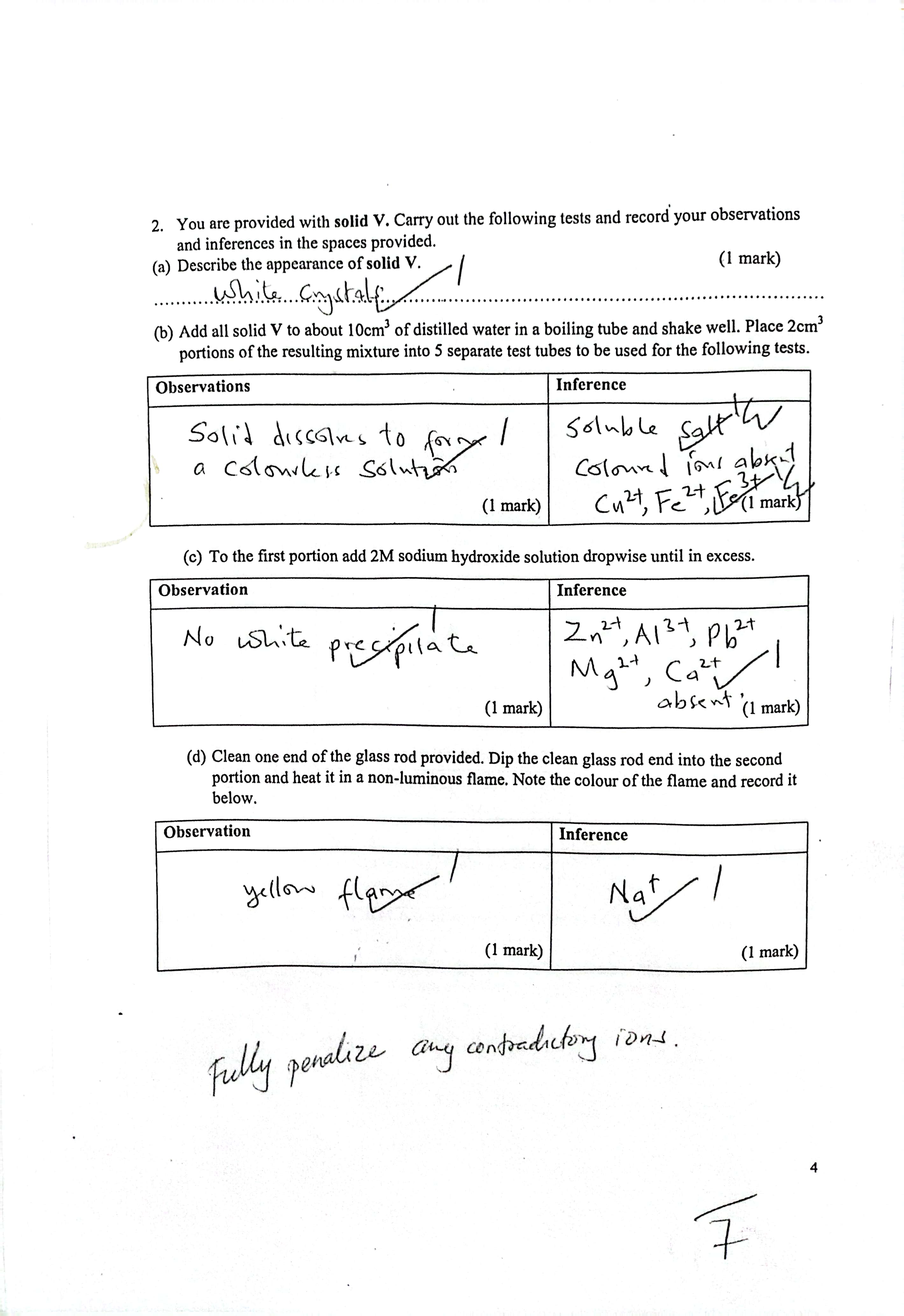 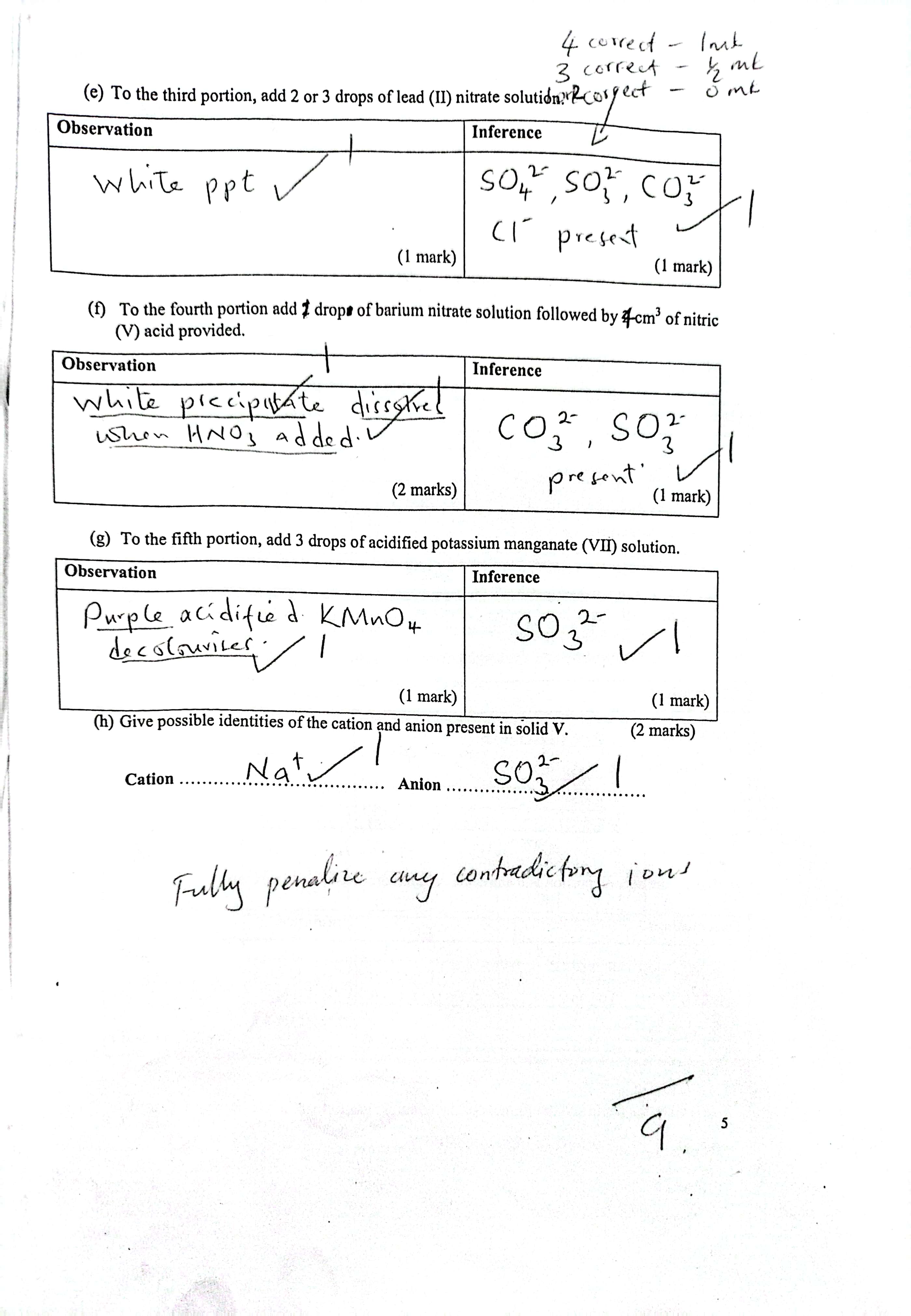 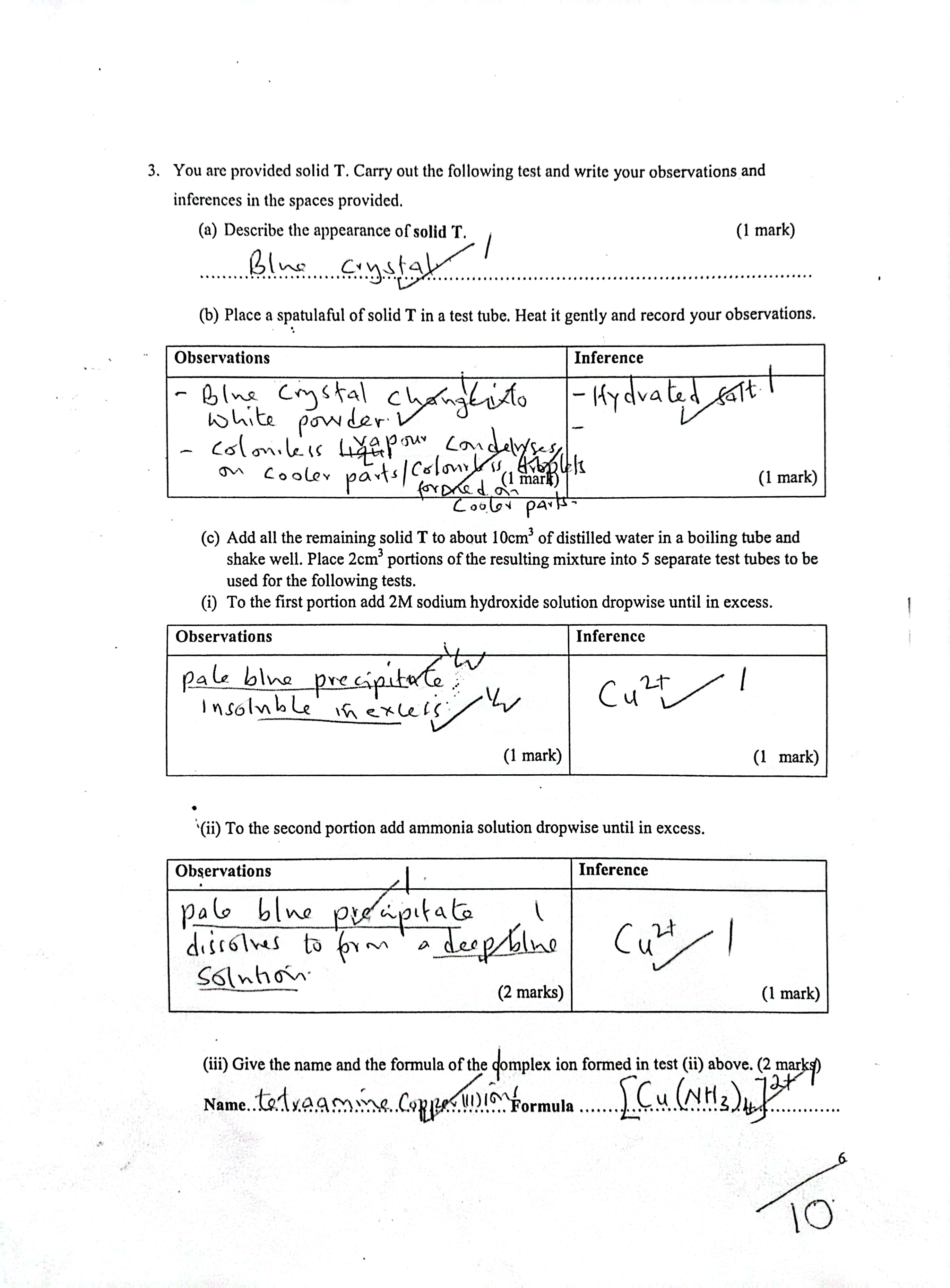 QuestionMaximum scoreCandidate's score114216310Total score40